Highlights from the Board Meeting of May 24, 2016UP TO THE MINUTES….APPROVALSApproved Financial Statement and Bank Reconcilements for the month of April, 2016Approved payment of payrolls for the month of April, 2016 and account run dates of 4/25/2016 and 5/11/2016Approved the 2016-2017 Salary Matrix effective October 1, 2016 reflecting 4% pay increaseAdopted resolution supporting the Community Education ProgramApproved change in uniform company for Maintenance and TransportationApproved the textbook adoption list in the area of science for grades kindergarten - twelfthApproved permission for the FFA members and sponsors to attend the FFA State Convention, June 8-10, 2016, in Montgomery, ALApproved permission for members of the FFA to attend the National FFA Convention, October 18-22, 2016 in Louisville, KYApproved permission to award bid for pest control for the CNP to Meeks Termite and Pest Control for the 2016-2017 school yearPERSONNEL MATTERS –Changes/AdditionsALL SCHOOLSAccepted retirement/resignation of Larry Messick, Bus Driver.  Effective June 1, 2016GOSHEN ELEMENTARYAccepted retirement/resignation of Cheryll Penny. Effective June 1, 2016PIKE COUNTY ELEMENTARYApproved catastrophic leave for Shannah LoperPIKE COUNTY HIGHAccepted retirement/resignation of Michael Green, Math.  Effective June 1, 2016Accepted resignation of Roy Hoobler, Choral Music.  Effective June 1, 2016Accepted resignation of Shea Driggers, PE teacherApproved employment of Ali Grace Eiland, Math TeacherApproved employment of Anna Orlofsky, Spanish TeacherCont. ApprovalsApproved permission for Lee Scott to attend the 2016 CLAS Convention, June 12-15, 2016, in Montgomery, ALApproved permission for the Lady Eagles Basketball Team coaches, and chaperones to attend and participate in the Lipscomb University Basketball Camp, June 12-15, 2016 in Nashville, TN.  Ask Board to provide the bus.  Coach Lowery will driveApproved permission for LaToya Gay, Cheryl Watson, Raven Shepherd, Brittany Gilmer and Jeff McClure to attend the 4th Annual College and Career Readiness Networking Conference and the 30th Annual High Schools That Work Summer Staff Development Conference July 11-16, 2016, in Louisville, KYApproved permission for Hannah Clifford to attend the AL Educational Technology conference, June 7-9, 2016 in Birmingham, ALApproved permission for Teresa Webb, Health Care TPCT and Gabrielle Pettway, GHS, to attend and participate in the HOSA International Leadership Conference, June 22-26, 2016, in Nashville, TNApproved permission for the Technology Department to surplus and dispose of old technology items as per the attached listApproved permission for the GHS Eagles Boys Basketball Team coaches, and chaperones to attend and participate in the Lipscomb University Basketball Camp, June 12-15, 2016, in Nashville, TN.  Ask Board to provide the bus.  Coach Lowery will drive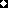 